平 成 23 年 9 月 14 日り ん ご 果 樹 課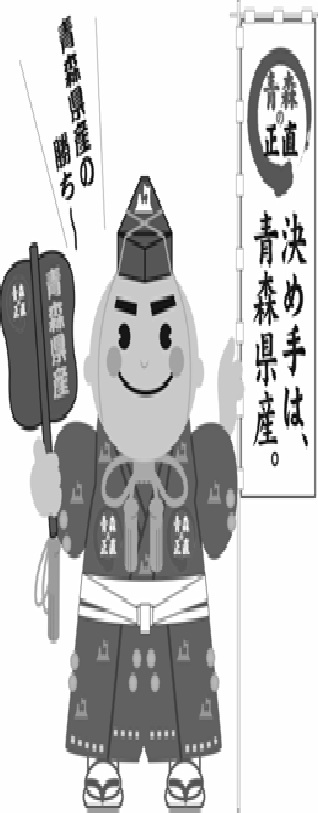 ２２年産りんごの販売価格（最終）について１	産地価格平成２２年産りんごの産地価格は、夏季の高温による日焼け果の発生などにより入荷量の不足が懸念され９月から１２月にかけて高騰したが、年明け後は､産 地在庫が多かったことから出荷量が増加し、安値に転じた。さらに、有袋ふじへの切り替えが遅れたことや、東日本大震災による消費減退などから消費地市場からの引き合いが弱まり、２月以降の価格は前年、過去３年平均を下回った。累計平均価格は、１ｋｇ当たり１６８円で、前年対比１１７％、前３か年平均均対比１０８％で取引を終了した。(単位：円/kg、％)２	消費地市場価格平成２３年８月の消費地市場の平均価格は、１ｋｇ当たり３１４円で、前月に比べて価格は２３円上昇したが､前年対比７６％､前３か年平均対比８５％となった。価格が低い要因としては、市場への入荷量が多かったこと、ももなど他の果実の入荷が潤沢であったことなどが考えられる。平成２２年産りんごの消費地市場価格は、９月から２月にかけてかんきつ類が裏年にあたるなど競合果実の市場入荷量が減少したことなどから、前年・前３か年平均を上回って推移した。しかし、３月以降は、有袋ふじへの切り替えが遅れたことや、東日本大震災による消費減退などから前年・前３か年平均を下回る価格となった。累計では１ｋｇ当たり２６１円で、前年対比１０２％、前３か年平均対比１０１％となった。(単位：円/kg、％)(注)価格は主要５市場(東京、大阪、名古屋、福岡、札幌)の加重平均平 成 ２２ 年 産 り ん ご 品 種 別 平 均 価 格【  産  地  価 格 】	(単位：円／kg,％）※ 産地５市場及び県りんご商協連加入の主要組合員の平均価格（加重平均）である。※ 前３年平均は、平成19・20・21年産の平均値である。※ 価格は消費税を含む。※ その他は早生ふじを含む数値である。【 消費地市場価格 】	(単位：円／kg,％）※ 県外消費地市場（東京・大阪・名古屋・福岡・札幌の五市場）での県産りんごの平均価格（加重平均）である。※ 価格は消費税を含む。※ その他は早生ふじを含む数値である。※ 早生ふじの価格については、市場での区分が行われていないため、市場情報に基づく推計値である。平 成 ２２ 年 産 り ん ご 県 外 出 荷 実 績(単位：トン,％）※ りん対協出荷目標対比	（当月	-	％   ・	累計	102	％）※ 出荷実績は、生食用として県外に出荷されたものである。※ 前３年平均は、平成19・20・21年産の平均値である。※ その他は早生ふじを含む数値である。平成２２年産りんご県外市場販売金額(単位：トン,円／kg,百万円,％）※ 県外市場及び輸出の合計(小口他、加工は含まない。）である。平成２２年産りんご加工実績(単位：トン,％）平成２２年産国産りんご輸出量及び金額(単位：トン、千円、％）［財務省：貿易統計］区	分９ 月１０月１１月１２月１月２月３月４月累 計２２年産170191168138134123128158168２１年産121161136126135129140192144対	比14011912411099959182117前３か年平均124171160130122125134177155対	比137112105106110989689108区	分９ 月１０月１１月１２月１月２月３月４月５月６月７月８ 月累 計２２年産293295273280258237229227265274291314261２１年産186206226243230232242270322353369411257対	比158143121115112102958482787976102前３か年平均213231238258235231241258296319349370258対	比138128115109110103958890868385101区 分区 分つがる紅 玉陸 奥ジョナ王 林ふ じその他(早生ふじ）合   計４月２２年産18020314412016392158４月２１年産4813023318212920091192４月対	比-1388779938210182４月前３年平均12119016511518579177４月対	比-149107871048811689４月累計２２年産167171216174139170173 (199)168４月累計２１年産118104171136132155126 (134)136４月累計対	比142164126128105110137 (149)124４月累計前３年平均117128189147140164151 (172)155４月累計対	比14313411411899104115 (116)108区 分区 分つがる紅 玉陸 奥ジョナ王 林ふ じその他(早生ふじ）合   計８月２２年産421271294340256314８月２１年産237487406337432274411８月対	比-866787799376８月前３年平均-413344330395283370８月対	比-1027989869085８月累計２２年産286286379274237254293 (313)261８月累計２１年産176226370289256267246 (250)257８月累計対	比163127102959395119 (125)102８月累計前３年平均202247352276246264272 (293)258８月累計対	比142116108999696108 (107)101区 分区 分つがる紅 玉陸 奥ジョナ王 林ふ じその他(早生ふじ）合   計８月２２年産1372,4542482,658635,560８月２１年産1281,400212910142,663８月対	比107175117292450209８月前３年平均2331,8582581,638144,001８月対	比5913296162450139８月累計２２年産20,5542,1452,24830,00031,310181,89129,418 (13,579)297,566８月累計２１年産26,1712,3332,95133,20427,873171,52924,000 (10,123)288,061８月累計対	比79927690112106123 (134)103８月累計前３年平均26,2242,4173,88937,05231,256176,16322,311 (8,659)299,312８月累計対	比78895881100103132 (157)99区	分区	分数	量単	価金	額８月２２年産5,5603141,746８月２１年産2,6634091,089８月対	比20977160８月前３年平均4,0013691,467８月対	比13985119８月累計２２年産286,58026375,390８月累計２１年産277,58425370,365８月累計対	比103104107８月累計前３年平均288,22425673,762８月累計対	比99103102区	分区	分原料集荷量原料処理量翌月繰越量８月２２年産5601,0130８月２１年産1542620８月対	比364387－８月前３年平均1312770８月対	比427366－８月累計２２年産60,30660,306８月累計２１年産51,12751,127８月累計対	比118118８月累計前３年平均77,32077,320８月累計対	比7878区	分区	分数	量左のうち台湾向け金	額左のうち台湾向け７月２２年産451315,8744,183７月２１年産96041,9000７月対	比47－38－７月前３年平均781932,1686,212７月対	比58684967７月累計２２年産17,86815,8975,684,9544,773,626７月累計２１年産23,81221,6566,588,3475,696,108７月累計対	比75738684７月累計前３年平均23,74721,9356,778,5965,965,642７月累計対	比75728480